Publicado en  el 04/01/2016 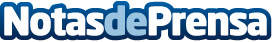 La última Gran Recogida de la Federación Española de Bancos de Alimentos recauda un 5% más que el año anteriorLa jornada fue todo un éxito y durante los dos días se recogieron 22.000 kilos de alimentosDatos de contacto:Nota de prensa publicada en: https://www.notasdeprensa.es/la-ultima-gran-recogida-de-la-federacion Categorias: Nacional Solidaridad y cooperación http://www.notasdeprensa.es